§9601.  Purpose and policy--Article IThe party states find that charges outstanding against a prisoner, detainers based on untried indictments, informations or complaints, and difficulties in securing speedy trials of persons already incarcerated in other jurisdictions, produce uncertainties which obstruct programs of prisoner treatment and rehabilitation.  Accordingly, it is the policy of the party states and the purpose of this agreement to encourage the expeditious and orderly disposition of such charges and determination of the proper status of any and all detainers based on untried indictments, informations or complaints.  The party states also find that proceedings with reference to such charges and detainers, when emanating from other jurisdictions, cannot properly be had in the absence of cooperative procedures.  It is the further purpose of this agreement to provide such cooperative procedures.  [PL 1983, c. 459, §6 (NEW).]SECTION HISTORYPL 1983, c. 459, §6 (NEW). The State of Maine claims a copyright in its codified statutes. If you intend to republish this material, we require that you include the following disclaimer in your publication:All copyrights and other rights to statutory text are reserved by the State of Maine. The text included in this publication reflects changes made through the First Regular and First Special Session of the 131st Maine Legislature and is current through November 1. 2023
                    . The text is subject to change without notice. It is a version that has not been officially certified by the Secretary of State. Refer to the Maine Revised Statutes Annotated and supplements for certified text.
                The Office of the Revisor of Statutes also requests that you send us one copy of any statutory publication you may produce. Our goal is not to restrict publishing activity, but to keep track of who is publishing what, to identify any needless duplication and to preserve the State's copyright rights.PLEASE NOTE: The Revisor's Office cannot perform research for or provide legal advice or interpretation of Maine law to the public. If you need legal assistance, please contact a qualified attorney.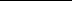 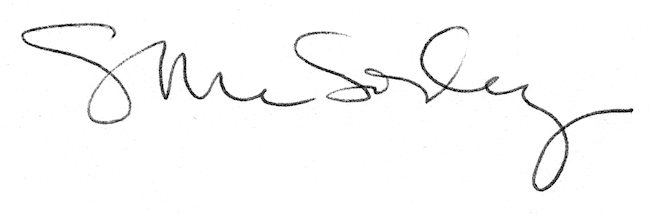 